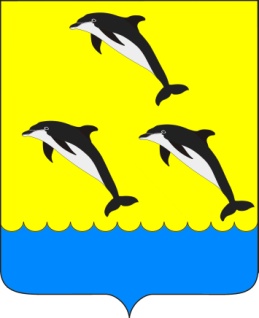 РАСПОРЯЖЕНИЕАДМИНИСТРАЦИИ ШЕПСИНСКОГО СЕЛЬСКОГО ПОСЕЛЕНИЯ ТУАПСИНСКОГО РАЙОНАот 20 июня 2013 года                                                     			       № 64 - рсело ШепсиОб организации работы "горячей  линии"В целях осуществления эффективного миграционного контроля на территории Шепсинского сельского поселения Туапсинского района, и своевременного реагирования на поступающую информацию от населения о нарушениях миграционного законодательства:  1.Организовать работу  "горячей линии" администрации Шепсинского сельского поселения Туапсинского района  круглосуточно  по телефону (код 86167) 63-7-41 Дежурно-диспетчерская служба Шепсинского сельского поселения (Гончар).2.Начальнику МКУ «Управление ГО и ЧС Шепсинского сельского поселения» В.В. Гончар обеспечить своевременную передачу поступившей информации в территориальные отделы МВД и УФМС.3.Настоящее распоряжение подлежит размещению в средствах массовой информации.4.Контроль за выполнением настоящего распоряжения  оставляю за собой.5.Настоящее распоряжение вступает в силу со дня его подписания.ГлаваШепсинского сельского поселения Туапсинского района                                                                       Б.Б.Барсуков